                 Obec Drahouš 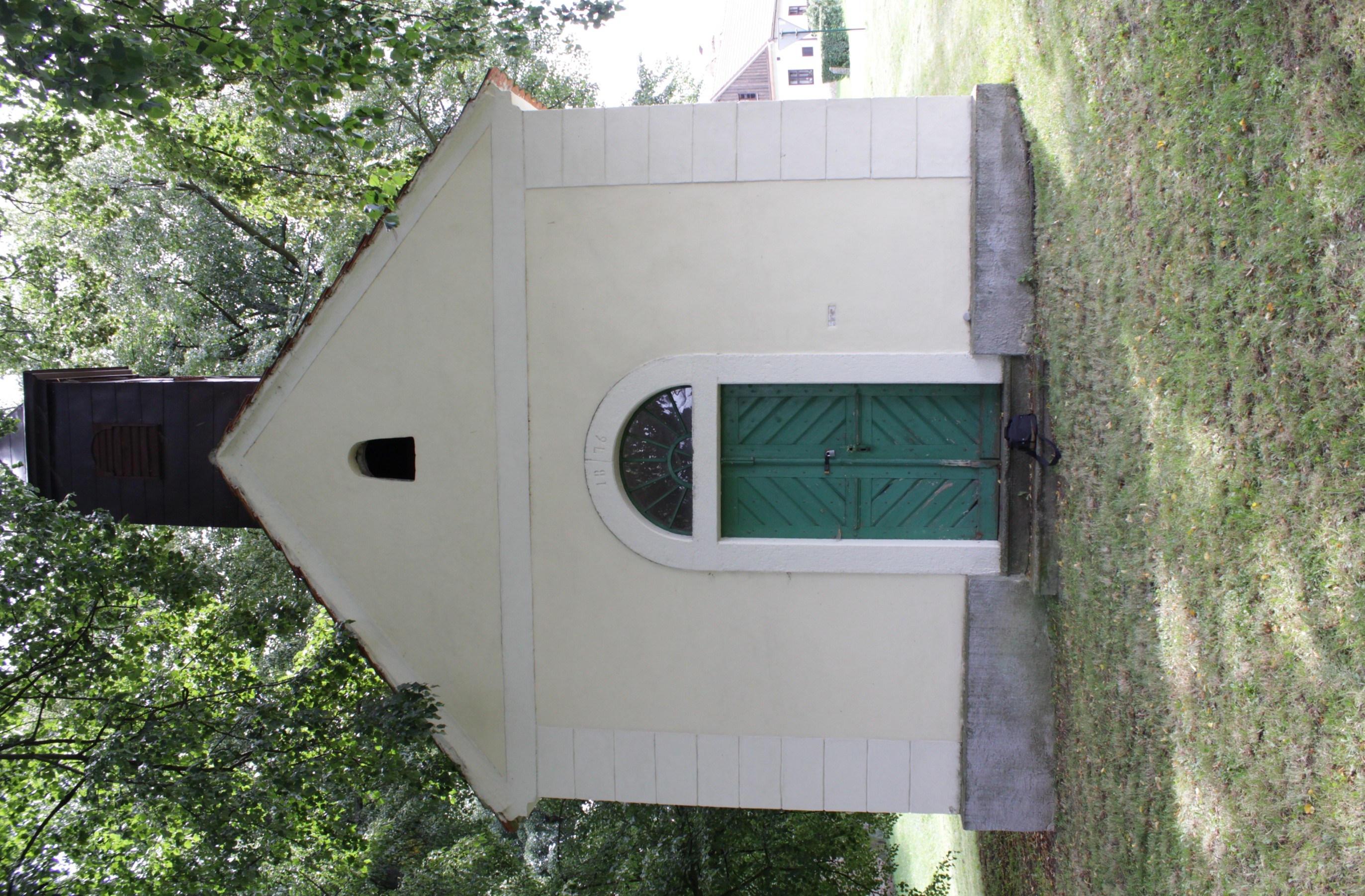 srdečně zve                                                                                     v pátek 14.září od 18,30 hodin                                            na krátké zastavení                                                                  a hudební  vystoupení                            Martina Louženského                                       v kapli Jména Panny Marie v Tlestkách